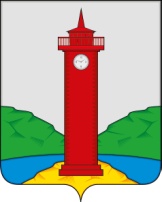 АДМИНИСТРАЦИЯ СЕЛЬСКОГО ПОСЕЛЕНИЯ КУРУМОЧ МУНИЦИПАЛЬНОГО РАЙОНА ВОЛЖСКИЙ САМАРСКОЙ ОБЛАСТИПОСТАНОВЛЕНИЕот «18» июня 2018г  № 235Об утверждении проекта планировки территории 
и проекта межевания в целях размещения объекта: «Строительство улично-дорожной сети и второстепенных проездов коттеджного поселка «Ильинка», расположенного в восточной части пос. Власть Труда муниципального района Волжский Самарской области»В соответствии с частью 4 статьи 45 Градостроительного кодекса Российской Федерации, пунктом 15 части 1 статьи 15 Федерального закона от 06.10.2003 № 131-ФЗ «Об общих принципах организации местного самоуправления в Российской Федерации», с учетом Заключения о результатах публичных слушаний по проекту  планировки территории и проекта межевания в целях размещения объекта: «Строительство улично-дорожной сети и второстепенных проездов коттеджного поселка «Ильинка», расположенного в восточной части пос. Власть Труда муниципального района Волжский Самарской области» от 18 июня 2018г, руководствуясь Уставом сельского поселения Курумоч муниципального района Волжский Самарской области, Администрация муниципального района Волжский Самарской области ПОСТАНОВЛЯЕТ:1.  Утвердить проект планировки территории и проект межевания в целях размещения объекта: «Строительство улично-дорожной сети и второстепенных проездов коттеджного поселка «Ильинка», расположенного в восточной части пос. Власть Труда муниципального района Волжский Самарской области».2.  Опубликовать настоящее Постановление в ежемесячном информационном вестнике «Вести сельского поселения Курумоч» и на официальном информационном сайте администрации сельского поселения Курумоч.3. Настоящее Постановление вступает в силу после его официального опубликования.4.  Контроль за исполнением настоящего Постановления оставляю за собой.Глава сельского поселения Курумоч				О.Л. КатынскийКулешевская 3021917